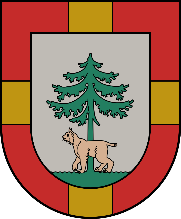 JĒKABPILS NOVADA PAŠVALDĪBAKŪKU PAGASTA PĀRVALDESŪNU PAMATSKOLASkolas iela 1, Kūku pagasts, Jēkabpils novads, LV- 5222sunupsk@edu.jekabpils.lvreģ. Nr. 4512900284skolas direktore Inese ZiediņaATTĪSTĪBAS PLĀNS 2022./2023.-m .g.- 2024./2025. m. g.VĪZIJA – Sūnu pamatskola ir mūsdienīga, konkurētspējīga, droša, sabiedrībai atvērta 21.gadsimta iestāde, kurā mācās visi- skolēni, skolotāji, darbinieki un vecāki.MISIJA – visiem  izglītojamajiem pieejama kvalitatīva pirmsskolas, pamatizglītības un iekļaujošā izglītība, kas balstīta uz izglītojamā individuālajām zināšanām, prasmēm, spējām un talantiem. SKOLAS MĒRĶIS – veidot patstāvīgu un atbildīgu personību-aktīvu skolas dzīves dalībnieku, kas spēj izdarīt pārdomātu turpmākā dzīves ceļa izvēli mainīgajā pasaulē.  VĒRTĪBAS – Atbildība. Sadarbība. Tradīcijas. Cieņa.Izglītības iestādes vispārējs raksturojums.Sūnu pamatskola ir pastarpinātās pārvaldes iestāde, kura realizē pirmsskolas, pamatizglītības un speciālās pamatizglītības programmas. Skolas dibinātājs ir Jēkabpils novada pašvaldība. Skolas juridiskā adrese ir Skolas iela 1, Kūku pagasts, Jēkabpils novads, LV5222. Skola darbojas četrās programmu realizācijas vietās: Sūnās, Atašienē, Mežārēs, Vīpē. Skolas darbības tiesiskais pamats ir Skolas nolikums. Sūnu pamatskola akreditēta līdz 2028.gada 1.maijam.2022./23.m.g. Sūnu skolā strādā 11 pirmskolas pedagogi , 50 skolotāji pamatizglītības posmā.Īss ieskats skolas vēsturē:Skola dibināta 1920.gadā Maijas un Jāņa Sūnu mājās pie Sūnu ezera. Tā radies skolas nosaukums. 1926.gadā zemes komisija piešķir zemes gabalu skolas būvniecībai netālu no Kūku stacijas meža ielokā. 1936.gadā skola 4 klasēm bija gatava, skolēni pārcēlās no Sūnu mājām uz jauno skolu. Kara laikā skolā atradās vācu armijas hospitālis. 1963.gada 31.decembrī nodod ekspluatācijā skolas piebūvi ar 6 klašu telpām. Sūnu skola šajā ēkā darbojas līdz 2007.gadam. Tad notiek pārcelšanās uz Kūku pagastā bijušajām speciālās internātpamatskolas telpām. 2020.gada pavasarī atzīmējām skolas 100 gadu jubileju. Tiek izdota grāmata “Sūnu skola desmitgadēs” absolventa Spodra Bērziņa vadībā. Ar 2020.gada 12.martu, pamatojoties uz valstī noteiktajiem ierobežojumiem Covid-19 sakarā,  skola pāriet uz attālinātām mācībām, kas ilgst gandrīz divus gadus.2022.gada 28.aprīlī Jēkabpils novada domes sēdē tiek pieņemts lēmums par  Brāļu Skrindu Atašienes vidusskolas, Mežāres pamatskolas un Vīpes pamatskolas likvidāciju, pievienojot tās no 2022.gada 1.septembra Sūnu pamatskolai. No 2022./2023.gada 1.septembra sākas Sūnu pamatskolas dzīve jaunā veidolā.Izglītojamo skaits un īstenotās izglītības programmas 2022./2023. mācību gadā. Visas programmas akreditētas līdz 2028.gada 1.maijam1.2. Pedagogu kvalifikācija, darba stāžs, profesionālā pilnveide Skolā strādā pedagoģiskie darbinieki : pamatdarbā – 48;blakus darbā – 13;skolas vadību nodrošina direktore,3,75 likmes vietnieki izglītības jomā,0,25 likmes audzināšanas darbā, 3,25 likmes saimnieciskajā darbā, Skolotāju izglītība: Maģistri pedagoģijā – 29 augstākā pedagoģiskā – 23cita augstākā – 2vispārējā vidējā – 7Skolotāji piedalījušies pedagogu profesionālās pilnveides programmās: audzināšanas jautājumos, izglītības satura un didaktikas,  vispārējās kompetences, digitālās pratības, izglītības vadības,  mācību jomu semināros. 1.3. Skolotāju  darba stāžs:  līdz 5 gadiem – 286 – 10 gadi – 1511 – 15 gadi – 316 – 20 gadi – 221 – 25 gadi – 726 – 30 gadi – 3virs 31 gada –31.4.Skolas tradīcijasZinību diena Sporta diena Skolotāju diena  Tēvzemes nedēļaZiemassvētkiĢimenes dienas koncerts Absolventu zvana svētki.  Pirmsskolas izlaidums  9. klašu izlaidums 1.5. Skolas budžeta nodrošinājums 	Skolas budžeta līdzekļus veido valsts mērķdotācija un pašvaldības finanšu līdzekļi pedagogu, atbalsta personāla atalgojumam, remontdarbiem un mācību līdzekļu iegādei. Skolas nepārtrauktai darbībai nepieciešamos finansiālos un materiālos līdzekļus nodrošina dibinātājs Ministru kabineta noteiktajā kārtībā. To aprite un uzskaite ir centralizēta Jēkabpils novada grāmatvedībā, izlietojums ir racionāls un efektīvs. Sadarbībā ar Jēkabpils novada attīstības nodaļu, tiek piesaistīti papildus līdzekļi, īstenojot dažāda apjoma projektus. 1.6. Skolas īpašie piedāvājumi:Plašs izglītības programmu piedāvājums no pirmsskolas līdz 9.klasei, tai skaitā pieejama izglītība skolēniem ar speciālām vajadzībām.Izglītību veicinoša un sakārtota skolas fiziskā un mācību vide, aprīkota ar digitālajām tehnoloģijām.Plašs interešu izglītības pulciņu piedāvājums. Iespēja darboties Sūnu 748.mazpulkā  un Jaunsargu pulciņā.Transporta nodrošinājums skolēnu pārvadājumi ikdienā un mācību ekskursijās.Aktīvs  Izglītības iestādes padomes un Skolēnu parlamenta darbs.Pagarinātās dienas grupas.Skolas internāts Atašienē tālu dzīvojošajiem skolēniem.Peldēšanas nodarbību apmeklējums sākumskolas bērniem.Piedalīšanās slidošanas nodarbībās Jēkabpils sporta centrā.Sadarbībā ar CSDD, iespēja iegūt velosipēdista apliecību.Atašienē iespēja mācīties Jēkabpils Mākslas skolas filiālē.Skolas telpu noma.1.7.Informācija par skolu pieejama mājas lapā www.sunupamatskola.lv1. Sūnu pamatskola   darbojas projektos : 1) ESF projekts Nr.8.3.2.2/16/I/001 “Atbalsts izglītojamo individuālo kompetenču attīstībai”, 2) ESF projekts Nr.8.3.5.0/16/I/001 “Karjeras atbalsts vispārējās un profesionālajās izglītības iestādēs”, 3) ESF projekts Nr. 8.3.4.0/16/I/001 “Atbalsts priekšlaicīgas mācību pārtraukšanas samazināšanai”, 2. Tiek īstenota programma “Latvijas Skolas soma” 3. Sadarbībā ar Lauku Atbalsta dienestu programma “Piens un augļi skolai”; 5. Karjeras konsultanta konsultācijas/atbalsts4. Skola izīrē telpas vasaras nometnēm; Audzināšanas daba prioritātes trim gadiemPamatjomu analīzes rezultātu iegūšanas metodes 1. Anketēšana un rezultātu analīze – izmantoti 2021./2022.māc.gada izglītojamo, skolotāju un vecāku “Edurio” anketu rezultāti un skolotāju pašvērtējumi. 2. Skolas dokumentu un materiālu analīze – mācību priekšmetu tematiskie plāni, e- klases žurnāli, darba plāni, skolotāju pašvērtējumi, mācību jomu un metodiskās padomes dokumentācija, valsts un skolas mēroga pārbaudes darbu analīzes rezultāti, sanāksmju protokoli, inspekciju akti, budžeta tāmes, iekšējās kontroles materiāli u.c. dokumenti. 3. Mācību stundu, ārpusstundu nodarbību, pasākumu un fakultatīvo nodarbību vērošana – vērota un analizēta mācību procesa, ārpusstundu nodarbību kvalitāte un sasniegumi. 4. Intervijas un sarunas – individuālu sarunu rezultāti ar skolotājiem, izglītojamiem, vecākiem, dažādu institūciju pārstāvjiem. 5. Mācību jomu darbs - mācību jomās tiek veikta skolas darbības pamatjomu izvērtēšana un priekšlikumu izvirzīšana nākamajam plānam.   Pedagoģiskajās sēdē – priekšlikumu apspriešana un pieņemšana īstenošanai, ievietojot tos attīstības plānā. SKOLAS DARBA KVALITĀTES JOMAS UN TO ATTĪSTĪBAS PLĀNOJUMS 2023.-2025. GADĀIzglītības programmas nosaukumsIzglītībasprogrammaskodsLicenceLicenceIzglītojamo skaits, 2022./2023. māc. g. (01.09.2022.)Izglītības programmas nosaukumsIzglītībasprogrammaskodsNr.LicencēšanasdatumsIzglītojamo skaits, 2022./2023. māc. g. (01.09.2022.)Pirmskolas izglītības programma 0101 1111V-777515.01.201586Pamatizglītības programma 2101 1111V-690001.05.2022173Speciālās pamatizglītības programma izglītojamiem ar mācīšanās traucējumiem 2101 5611V-690201.05.202215Speciālās pamatizglītības programma izglītojamiem ar garīgās attīstības traucējumiem2101 5811V-690301.05.202210Speciālās pamatizglītības programma izglītojamajiem ar dzirdes traucējumiem 2101 5211V-690101.05.20221Speciālās pamatizglītības programma izglītojamajiem 2101 5711V-527431.08.20221Mācību gadsVērtībasUzdevumi2022./2023.VeselībaĢimene KarjeraAkcentēt izglītojamo personisko lomu un uzdevumus attiecību pilnveidošanā ģimenē un skolas dzīvē.Audzināt skolēnos atbildīgu attieksmi pret savu veselībuVeidot apzinīgu attieksmi pret karjeras izvēles jautājumiem gan mācību, gan audzināšanas darbā.2023./2024.ToleranceDrosmeVeidot tolerantas attiecības visos saskarsmes līmeņos.Analizēt savu pieredzi un attīstīt kritisko spriestspēju par procesiem sabiedrībā un valstī.Veidot tolerantu attieksmi pret citādo sev līdzās.2024./2025.Radošums SadarbībaVeicināt katra izglītojamā pašizpausmi un individuālo spēju attīstību visās mācību satura jomās.Attīstīt starpinstitucionālu  sadarbību pašvaldības līmenī un sadarbību  starp programmu realizācijas vietām izglītojamo, vecāku un pedagogu līmenī.Kvalitātesjoma2022./2023.2023./2024.2024./2025.ATBILSTĪBA MĒRĶIEMVIENLĪDZĪBA UN IEKĻAUŠANAVisiem skolēniem ir iespējas mācīties atbilstoši savām spējām un saņemt nepieciešamo atbalstu.IZGLĪTĪBAS TURPINĀŠANA UN NODARBINĀTĪBA  Karjeras izglītība kā būtiska skolas dzīves   sastāvdaļa.KOMPETENCES UN SASNIEGUMI  Skolā katram skolēnam ir izaugsmes mērķis, kuru iespējams realizēt skolā.KVALITATĪVAS MĀCĪBASIZGLĪTĪBAS PROGRAMMU ĪSTENOŠANASkola mērķtiecīgi ievieš jaunos valsts izglītības standartus, akcentējot  digitālo rīku ieviešanu mācību procesā.MĀCĪŠANA UN MĀCĪŠANĀSVienotas vērtēšanas sistēmas ieviešana skolas darbāPEDAGOGU PROFESIONĀLĀ KAPACITĀTESkolā ir nodrošināti apstākļi un iespējas pedagogu profesionālai izaugsmeiKVALITATĪVAS MĀCĪBASIZGLĪTĪBAS PROGRAMMU ĪSTENOŠANASkola mērķtiecīgi ievieš jaunos valsts izglītības standartus, akcentējot  digitālo rīku ieviešanu mācību procesā.ATBALSTS SKOLĒNAMNodrošināts atbalsts izcilībai, iespēja katram skolēnam demonstrēt savas spējas.PEDAGOGU PROFESIONĀLĀ KAPACITĀTESkolā ir nodrošināti apstākļi un iespējas pedagogu profesionālai izaugsmeiIEKĻAUJOŠA VIDEDROŠĪBA UN PSIHOLOĢISKĀ LABKLĀJĪBAIkviens fiziski un emocionāli skolā jūtas droši.PIEEJAMĪBAVisiem skolēniem ir nodrošinātas vienlīdzīgas iespējas izglītības ieguvei. INFRASTRUKTŪRA UN RESURSISkola ir aprīkota ar nepieciešamajiemmateriāltehniskajiem un digitālajiem resursiem.LABA PĀRVALDĪBA Izveidota sadarbība un sistematizēts darbs starp izglītības programmu ieguves vietām Sūnās, Atašienē, Vīpē un Mežārē. ADMINISTRATĪVĀ EFEKTIVITĀTESkolā ir ieviesta jauna iekšējās kvalitātes novērtēšanas un attīstības plānošanas kārtība.ATBALSTS UN SADARBĪBASkolotāji savstarpēji sadarbojas individuālai profesionālajai izaugsmei Kvalitātes jomaATBILSTĪBA MĒRĶIEMATBILSTĪBA MĒRĶIEMATBILSTĪBA MĒRĶIEMATBILSTĪBA MĒRĶIEMApakškomponentsVIENLĪDZĪBA UN IEKĻAUŠANAVIENLĪDZĪBA UN IEKĻAUŠANAVIENLĪDZĪBA UN IEKĻAUŠANAVIENLĪDZĪBA UN IEKĻAUŠANAPrioritāteVisiem skolēniem ir iespējas mācīties atbilstoši savām spējām un saņemt nepieciešamo atbalstu. Visiem skolēniem ir iespējas mācīties atbilstoši savām spējām un saņemt nepieciešamo atbalstu. Visiem skolēniem ir iespējas mācīties atbilstoši savām spējām un saņemt nepieciešamo atbalstu. Visiem skolēniem ir iespējas mācīties atbilstoši savām spējām un saņemt nepieciešamo atbalstu. MērķisNodrošināt visiem skolēniem vienlīdzīgas iespējas izglītības programmu apguvē.Nodrošināt visiem skolēniem vienlīdzīgas iespējas izglītības programmu apguvē.Nodrošināt visiem skolēniem vienlīdzīgas iespējas izglītības programmu apguvē.Nodrošināt visiem skolēniem vienlīdzīgas iespējas izglītības programmu apguvē.DarbībasSasniedzamais rezultātsIeviešanas periodsFinanšu avotiAtbildīgais par īstenošanu, sadarbības partneriVeidot rīcības plānu, kas veicina izaugsmi visiem skolēniem.Notiek skolēnu mācību sasniegumu izpēte pa dažādām skolēnu grupām un datitiek analizēti pa izglītības posmiem, iegūtie dati tiek izmantoti nākotnes uzdevumu izvirzīšanai.2022./2023.SBDirektora vietnieki, mācību jomu komisiju vadītāji, priekšmetu skolotāji, audzinātājiVeikt pasākumus, kas nodrošina vienlīdzīgu un taisnīgu attieksmi un izturēšanos pret visiem skolēniem Skolā efektīvi notiek sadarbība visos līmeņos atbalsta nodrošināšanai  ikvienam izglītojamajam.2022./2023.SBDirektora vietnieki,  atbalsta komandas locekļi, priekšmetu skolotāji, audzinātājiStiprināt atbalsta komandu Samazināti neattaisnotu stundu kavējumi un otrgadība par 20 % un novērsti priekšlaicīgas mācību pārtraukšanas riski. 2022./23. SB Priekšmetu skolotāji, atbalsta komanda.Kvalitātes jomaATBILSTĪBA MĒRĶIEMATBILSTĪBA MĒRĶIEMATBILSTĪBA MĒRĶIEMATBILSTĪBA MĒRĶIEMApakškomponentsIZGLĪTĪBAS TURPINĀŠANA UN NODARBINĀTĪBAIZGLĪTĪBAS TURPINĀŠANA UN NODARBINĀTĪBAIZGLĪTĪBAS TURPINĀŠANA UN NODARBINĀTĪBAIZGLĪTĪBAS TURPINĀŠANA UN NODARBINĀTĪBAPrioritāteKarjeras izglītība kā būtiska skolas dzīves sastāvdaļa.Karjeras izglītība kā būtiska skolas dzīves sastāvdaļa.Karjeras izglītība kā būtiska skolas dzīves sastāvdaļa.Karjeras izglītība kā būtiska skolas dzīves sastāvdaļa.MērķisVeidot skolēnos prasmes plānot un vadīt savas personības izaugsmi un karjeras izvēli.Veidot skolēnos prasmes plānot un vadīt savas personības izaugsmi un karjeras izvēli.Veidot skolēnos prasmes plānot un vadīt savas personības izaugsmi un karjeras izvēli.Veidot skolēnos prasmes plānot un vadīt savas personības izaugsmi un karjeras izvēli.DarbībasSasniedzamais rezultātsIeviešanas periodsFinanšu avotiAtbildīgais par īstenošanu, sadarbības partneriMērķtiecīgi integrēt karjeras izglītību skolas akreditētajās izglītības programmāsSkolā notiek izglītības procesā integrēti starpdisciplināri karjeras pasākumi, kas nodrošina karjeras vadības prasmes visu vecuma posmu skolēniem .2023./2024.SBDirektora vietnieki, karjeras konsultants, mācību jomu komisiju vadītāji, priekšmetu skolotājiOrganizēt dažādus daudzpusīgus karjeras attīstības atbalsta pasākumus Katrā izglītības posmā, atbilstoši karjeras programmas plānojumam, izglītojamie saņem  informāciju un  konsultācijas, īstenojot individualizētu pieeju katra skolēna karjeras attīstībā.2023./2024.SBDirektora vietnieki, karjeras konsultants, mācību jomu komisiju vadītāji, priekšmetu skolotāji, audzinātājiIzveidota sadarbība ar dažādu nozaru un profesiju pārstāvjiem karjeras jautājumuIedzīvināšanai.2023./2024.SBDirektora vietnieki, karjeras konsultants, mācību jomu komisiju vadītāji, priekšmetu skolotāji, audzinātājiIzveidota absolventu tālāko gaitumonitoringa sistēma.2023./2024.SBDirektora vietnieki, karjeras konsultants, audzinātājiSkolā darbojas pedagogs- karjeras konsultants2023./2024.SB, PBDirektors, karjeras konsultantsSkola organizē pasākumus un metodisku atbalstu pedagogiem un skolēnuvecākiem karjeras izglītības jautājumos.2023./2024.SBDirektora vietnieki, karjeras konsultants, mācību jomu komisiju vadītāji.Izveidota konstruktīva mācību priekšmetu pedagogu sadarbības forma2024./2025.SBDirektora vietnieki, mācību jomu komisiju vadītāji ,priekšmetu skolotājiKvalitātes jomaATBILSTĪBA MĒRĶIEMATBILSTĪBA MĒRĶIEMATBILSTĪBA MĒRĶIEMATBILSTĪBA MĒRĶIEMApakškomponentsKOMPETENCES UN SASNIEGUMIKOMPETENCES UN SASNIEGUMIKOMPETENCES UN SASNIEGUMIKOMPETENCES UN SASNIEGUMIPrioritāteSkolā katram skolēnam  ir izaugsmes mērķis, kuru iespējams realizēt skolā.Skolā katram skolēnam  ir izaugsmes mērķis, kuru iespējams realizēt skolā.Skolā katram skolēnam  ir izaugsmes mērķis, kuru iespējams realizēt skolā.Skolā katram skolēnam  ir izaugsmes mērķis, kuru iespējams realizēt skolā.MērķisVeicināt ikviena skolēna motivāciju un attīstīt prasmi sasniegt savus individuālos mērķus. Veicināt ikviena skolēna motivāciju un attīstīt prasmi sasniegt savus individuālos mērķus. Veicināt ikviena skolēna motivāciju un attīstīt prasmi sasniegt savus individuālos mērķus. Veicināt ikviena skolēna motivāciju un attīstīt prasmi sasniegt savus individuālos mērķus. DarbībasSasniedzamais rezultātsIeviešanas periodsFinanšu avotiAtbildīgais par īstenošanu, sadarbības partneriVeicināt katra skolēna individuālo izaugsmiSkolēni uzrādījuši pozitīvu attīstības dinamiku atbilstoši nospraustajiem mērķiem.2024./2025.SBDirektora vietnieki,mācību jomu komisiju vadītāji, priekšmetu skolotājiSkolēni attīsta savas mācīšanās prasmes atbilstoši vecumposmam un seko savai izaugsmei.2024./2025.SBDirektora vietnieki , mācību jomu komisiju vadītāji, priekšmetu skolotāji, audzinātājiVeidot skolā sistēmu katra talantīgā skolēna izaugsmeiDarbojas mācību jomu talantu darbnīcas, kas apzina talantīgos skolēnus un veicina viņu interesi un attīstību2024./2025.SBDirektors, direktora vietnieki , mācību jomukomisiju vadītāji, priekšmetu skolotājiSkolā tiek nodrošinātas konsultācijas darbam ar skolēniem, notiek viņu gatavošana olimpiādēm, konkursiem, skatēm.2024./2025.SB, PBDirektora vietnieki, mācību jomu komisiju vadītājiKvalitātes jomaKVALITATĪVAS MĀCĪBASKVALITATĪVAS MĀCĪBASKVALITATĪVAS MĀCĪBASKVALITATĪVAS MĀCĪBASApakškomponentsIZGLĪTĪBAS PROGRAMMU ĪSTENOŠANAIZGLĪTĪBAS PROGRAMMU ĪSTENOŠANAIZGLĪTĪBAS PROGRAMMU ĪSTENOŠANAIZGLĪTĪBAS PROGRAMMU ĪSTENOŠANAPrioritāteSkola mērķtiecīgi ievieš kompetenču pieeju izglītībā visās PII grupās un klasēsSkola mērķtiecīgi ievieš kompetenču pieeju izglītībā visās PII grupās un klasēsSkola mērķtiecīgi ievieš kompetenču pieeju izglītībā visās PII grupās un klasēsSkola mērķtiecīgi ievieš kompetenču pieeju izglītībā visās PII grupās un klasēsMērķisIeviest un nostiprināt kompetenču pieeju izglītībā ar mērķi uzlabot mācību un audzināšanas darba rezultātus. Ieviest un nostiprināt kompetenču pieeju izglītībā ar mērķi uzlabot mācību un audzināšanas darba rezultātus. Ieviest un nostiprināt kompetenču pieeju izglītībā ar mērķi uzlabot mācību un audzināšanas darba rezultātus. Ieviest un nostiprināt kompetenču pieeju izglītībā ar mērķi uzlabot mācību un audzināšanas darba rezultātus. DarbībasSasniedzamais rezultātsIeviešanasperiodsFinanšu avotiAtbildīgais par īstenošanu,sadarbības partneriPlānot un pilnveidot visu skolas izglītības programmu mērķtiecīgu īstenošanu atbilstošivalsts izglītības standartiem un pirmsskolas izglītības vadlīnijāmPedagogi  darbojas ar Skola 2030 programmām, izmantojot piedāvātos mācību resursus un metodisko atbalstu.2022./2023.SB, PBDirektora vietnieki.E-klases platformā visiem pedagogiem izveidoti mācībusatura tematiskie plāni, ietverot starppriekšmetu projektus ( sadarbības stundas).2022./2023.SBDirektora vietnieki,, mācību jomu metodisko komisiju vadītāji, pedagogiNotiek individuāls un diferencēts darbs mācību satura apguvē izmantojot mācīšanās platformu Uzdevumi.lv, Skolo.lv. soma.lv.; māconis.lv.2022./2023.SBDirektora vietnieki, mācību jomu metodiskokomisiju vadītāji, pedagogiMācību vide veidota un dažādota atbilstoši kompetenčupieejas mācību saturā attīstīšanai un veicina mācīšanos iedziļinoties, tai skaitā mācīšanās dabā.2022./2023.SBDirektora vietnieki, mācību jomu metodisko komisiju vadītāji, pedagogiOrganizētas  pedagogu sadarbības stundas mācību jomas ietvaros un starp jomām, kā arī sadarbība starp pedagogiem izglītības programmu realizēšanas vietās ar mērķi savstarpēji mācīties.2022./2023.SBDirektora vietnieki izglītībasjomā, mācību jomu metodisko komisiju vadītāji, pedagogiKvalitātes jomaKVALITATĪVAS MĀCĪBASKVALITATĪVAS MĀCĪBASKVALITATĪVAS MĀCĪBASKVALITATĪVAS MĀCĪBASApakškomponentsMĀCĪŠANA UN MĀCĪŠANĀSMĀCĪŠANA UN MĀCĪŠANĀSMĀCĪŠANA UN MĀCĪŠANĀSMĀCĪŠANA UN MĀCĪŠANĀSPrioritāteVienotas vērtēšanas sistēmas ieviešana skolas darbāVienotas vērtēšanas sistēmas ieviešana skolas darbāVienotas vērtēšanas sistēmas ieviešana skolas darbāVienotas vērtēšanas sistēmas ieviešana skolas darbāMērķisPanākt, lai visās izglītības programmu realizācijas vietās pedagogi izprastu un pielietotu vienotus skolēnu mācību sasniegumu vērtēšanas principus un kārtību.  Panākt, lai visās izglītības programmu realizācijas vietās pedagogi izprastu un pielietotu vienotus skolēnu mācību sasniegumu vērtēšanas principus un kārtību.  Panākt, lai visās izglītības programmu realizācijas vietās pedagogi izprastu un pielietotu vienotus skolēnu mācību sasniegumu vērtēšanas principus un kārtību.  Panākt, lai visās izglītības programmu realizācijas vietās pedagogi izprastu un pielietotu vienotus skolēnu mācību sasniegumu vērtēšanas principus un kārtību.  DarbībasSasniedzamais rezultātsIeviešanas periodsFinanšu avotiAtbildīgais parīstenošanu, sadarbības partneriIzstrādāt vienotu kārtību “Kārtība, kādā notiek izglītojamo mācību sasniegumu vērtēšana” , sekot tās ievērošanaiVisi pedagogi piedalās vienotās vērtēšanas kārtības izstrādē, apspriež metodiskajās komisijās.2023./2024.SBDirektora vietnieki, mācību jomu metodisko komisiju vadītāji,Pedagogi.Savstarpēji sadarbojoties metodiskajās komisijās, veido vienotu izpratni par vērtēšanas principiem  un vienotu skolas prasību  pielietošanu ikdienas darbā, atgriezenisko saiti.2023./2024.SBDirektora vietnieki, MK vadītāji, pedagogi.Notiek savstarpēja mācību stundu vērošana, fokusējoties uz mācību sasniegumu vērtēšanu un AS.2023./2024.SBDirektora vietnieki, MK vadītāji, pedagogi.Pedagogi mērķtiecīgi plāno, izvēlas un stundās pielieto sasniedzamajam rezultātam atbilstošus vērtēšanas rīkus.2023./204.SBDirektora vietnieki, mācību jomu metodisko komisiju vadītāji, pedagogiKvalitātes jomaKVALITATĪVAS MĀCĪBASKVALITATĪVAS MĀCĪBASKVALITATĪVAS MĀCĪBASKVALITATĪVAS MĀCĪBASApakškomponents / ApakštēmaATBALSTS SKOLĒNAMATBALSTS SKOLĒNAMATBALSTS SKOLĒNAMATBALSTS SKOLĒNAMPrioritāteAtbalsts izcilībai, iespēja katram skolēnam demonstrēt savas spējas.Atbalsts izcilībai, iespēja katram skolēnam demonstrēt savas spējas.Atbalsts izcilībai, iespēja katram skolēnam demonstrēt savas spējas.Atbalsts izcilībai, iespēja katram skolēnam demonstrēt savas spējas.MērķisNodrošināt katram skolēnam nepieciešamo atbalstu izglītības programmas apguvē atbilstoši katra izglītojamā individuālajām vajadzībām, t.sk. izcilībai.Nodrošināt katram skolēnam nepieciešamo atbalstu izglītības programmas apguvē atbilstoši katra izglītojamā individuālajām vajadzībām, t.sk. izcilībai.Nodrošināt katram skolēnam nepieciešamo atbalstu izglītības programmas apguvē atbilstoši katra izglītojamā individuālajām vajadzībām, t.sk. izcilībai.Nodrošināt katram skolēnam nepieciešamo atbalstu izglītības programmas apguvē atbilstoši katra izglītojamā individuālajām vajadzībām, t.sk. izcilībai.DarbībasSasniedzamais rezultātsIeviešanasperiodsFinanšu avotiAtbildīgais par īstenošanu,sadarbības partneriPilnveidot sistēmu, kā skolā apzina un atbalsta visus skolēnus, kam nepieciešams atbalsts un palīdzība mācību sasniegumu īstenošanai atbilstoši individuālajām spējām un izaugsmes iespējām. Skolā darbojas sistēma katra skolēna individuālo vajadzību un risku apzināšanai, izvērtējot visas risku kategorijas2023./2024.SBDirektora vietnieki, mācībujomu metodisko komisiju vadītāji, pedagogiPilnveidot sistēmu, kā skolā apzina un atbalsta visus skolēnus, kam nepieciešams atbalsts un palīdzība mācību sasniegumu īstenošanai atbilstoši individuālajām spējām un izaugsmes iespējām. Skolā darbojas atbalsta personāla  komanda, darbs tiek plānots, notiek rezultātu izvērtēšana 2023./2024.SB, PBDirektors, atbalsta personāls , direktoravietnieki.Pilnveidot sistēmu, kā skolā apzina un atbalsta visus skolēnus, kam nepieciešams atbalsts un palīdzība mācību sasniegumu īstenošanai atbilstoši individuālajām spējām un izaugsmes iespējām. Skolēniem ar speciālajām vajadzībām sniegts atbalstsatbilstoši Individuālam izglītības programmas apguves plānam2023./2024.SBDirektora vietnieki, pedagogi, atbalsta personālsPilnveidot sistēmu, kā skolā apzina un atbalsta visus skolēnus, kam nepieciešams atbalsts un palīdzība mācību sasniegumu īstenošanai atbilstoši individuālajām spējām un izaugsmes iespējām. Pedagogi plāno un realizē dažādus skolēnu atbalsta veidus mācību procesā, fakultatīvajās nodarbībās un interešu izglītības pulciņos.2023./2024.SBMācību jomu metodisko komisiju vadītāji, pedagogiPilnveidot sistēmu, kā skolā apzina un atbalsta visus skolēnus, kam nepieciešams atbalsts un palīdzība mācību sasniegumu īstenošanai atbilstoši individuālajām spējām un izaugsmes iespējām. Skola regulāri sadarbojas ar pašvaldību un citām institūcijām priekšlaicīgas mācību pārtraukšanas risku novēršanā2023./2024.SB, PBDirektora vietnieki, atbalsta personāls, pedagogi, klašuaudzinātājiKvalitātes jomaKVALITATĪVAS MĀCĪBASKVALITATĪVAS MĀCĪBASKVALITATĪVAS MĀCĪBASKVALITATĪVAS MĀCĪBASApakškomponentsPEDAGOGU PROFESIONĀLĀ KAPACITĀTEPEDAGOGU PROFESIONĀLĀ KAPACITĀTEPEDAGOGU PROFESIONĀLĀ KAPACITĀTEPEDAGOGU PROFESIONĀLĀ KAPACITĀTEPrioritāteSkolā ir nodrošināti apstākļi un iespējas pedagogu profesionālai izaugsmeiSkolā ir nodrošināti apstākļi un iespējas pedagogu profesionālai izaugsmeiSkolā ir nodrošināti apstākļi un iespējas pedagogu profesionālai izaugsmeiSkolā ir nodrošināti apstākļi un iespējas pedagogu profesionālai izaugsmeiMērķisPilnveidot pedagoģiskā personāla profesionālo kapacitāti un kompetenci,  kas nodrošina mūsdienīga un kvalitatīva izglītības procesa īstenošanu.Pilnveidot pedagoģiskā personāla profesionālo kapacitāti un kompetenci,  kas nodrošina mūsdienīga un kvalitatīva izglītības procesa īstenošanu.Pilnveidot pedagoģiskā personāla profesionālo kapacitāti un kompetenci,  kas nodrošina mūsdienīga un kvalitatīva izglītības procesa īstenošanu.Pilnveidot pedagoģiskā personāla profesionālo kapacitāti un kompetenci,  kas nodrošina mūsdienīga un kvalitatīva izglītības procesa īstenošanu.DarbībasSasniedzamais rezultātsIeviešanasperiodsFinanšu avotiAtbildīgais par īstenošanu,sadarbības partneriOrganizēt pedagogu profesionālo pilnveidi informācijas tehnoloģiju apguvē un izmantošanā.Izveidots individualizēts 3 gadu IT prasmju pilnveidošanas plāns katram pedagogam2024./2025.SBDirektora vietnieki, atbalsta personāls, pedagogiVisi pedagogi mācīšanu un mācīšanos organizē, izmantojot digitālos rīkus un tehnoloģijas atbilstoši sasniedzamajam rezultātam.2024./2025.SBDirektora vietnieki, IT mentorsSkolā pedagogu atbalstam darbojas izglītības tehnoloģijumentors.2024./2025.SB, PBDirektorsPilnveidot izveidoto personalizētās pedagogu profesionālās pilnveides sistēmu.Skolā darbojas pedagogu profesionālās darbības novērtēšanas sistēma2024./2025.SBDirektors, direktora vietnieki, mācīšanās konsultantsPedagogi darbojas mācīšanās grupās atbilstoši personalizētāmprofesionālās attīstības vajadzībām un skolas izvirzītajām prioritātēm.2024/2025.SBDirektors, direktoravietnieki, mācīšanās konsultantsTiek nodrošināti profesionālās kvalifikācijas celšanas kursi skolotājiem IT jomāKvalitātes jomaIEKĻAUJOŠA VIDEIEKĻAUJOŠA VIDEIEKĻAUJOŠA VIDEIEKĻAUJOŠA VIDEApakškomponentsDROŠĪBA UN PSIHOLOĢISKĀ LABKLĀJĪBADROŠĪBA UN PSIHOLOĢISKĀ LABKLĀJĪBADROŠĪBA UN PSIHOLOĢISKĀ LABKLĀJĪBADROŠĪBA UN PSIHOLOĢISKĀ LABKLĀJĪBAPrioritāteIkviens fiziski un emocionāli skolā jūtas drošiIkviens fiziski un emocionāli skolā jūtas drošiIkviens fiziski un emocionāli skolā jūtas drošiIkviens fiziski un emocionāli skolā jūtas drošiMērķisVeidot skolā vienotu kopības un pozitīvas sadarbības vidiVeidot skolā vienotu kopības un pozitīvas sadarbības vidiVeidot skolā vienotu kopības un pozitīvas sadarbības vidiVeidot skolā vienotu kopības un pozitīvas sadarbības vidiDarbībasSasniedzamais rezultātsIeviešanas periodsFinanšu avotiAtbildīgais par īstenošanu, sadarbības partneriRealizēt efektīvu un skaidru iekšējās kārtības noteikumu sistēmu.Skolas kopiena iesaistījusies iekšējās kārtības noteikumu pilnveidošanā, papildināšanā, zina tos un ievēro.2022./2023.SBDirektors, direktora vietnieki, pedagogi, atbalstapersonāls,Atbilstoši iekšējās kārtības noteikumiem darbinieki un skolēni zina kārtību, kā rīkoties, lai saņemtuatbalstu un novērstu drošības apdraudējumus.2022./2023.SBDirektors, direktora vietnieki, pedagogi, atbalstapersonāls,Nodrošināt   augstu darbinieku un skolēnu fiziskās drošības sajūtas līmeni skolā un tās teritorijā.Skolā ir sistēma, kā novērst draudus fiziskai un emocionālai drošībai.2022./2023.SBDirektors, direktora vietnieki , pedagogi, atbalstapersonāls,Skola apzina un uzlabo riska zonas, kur ir iespējami fiziskās drošības apdraudējumi2022./2023.SBDirektora vietnieki, pedagogi, atbalsta personāls,Sadarbībā ar Skolas padomi notiek aktivitātes sadarbības veicināšanai ar vecākiem skolēnu mācīšanās atbalstam un emocionālai labsajūtai2022./2023.SBDirektors, direktora vietnieki, pedagogi, atbalstapersonāls,Veidot skolēnos un darbiniekos piederības sajūtu, vienotu izpratni par kopējām vērtībāmSkolā notiek pozitīvu emocionālo vidi un kopienas piederību  veicinoši pasākumi2022./2023SBDirektora vietnieki, pedagogi, audzinātāji, atbalstapersonāls,Kvalitātes jomaIEKĻAUJOŠA VIDEIEKĻAUJOŠA VIDEIEKĻAUJOŠA VIDEIEKĻAUJOŠA VIDEApakškomponentsPIEEJAMĪBAPIEEJAMĪBAPIEEJAMĪBAPIEEJAMĪBAPrioritāteVisiem skolēniem ir nodrošinātas vienlīdzīgas iespējas izglītības ieguveiVisiem skolēniem ir nodrošinātas vienlīdzīgas iespējas izglītības ieguveiVisiem skolēniem ir nodrošinātas vienlīdzīgas iespējas izglītības ieguveiVisiem skolēniem ir nodrošinātas vienlīdzīgas iespējas izglītības ieguveiMērķisNodrošināt kvalitatīvu izglītības pakalpojuma daudzveidību visiem skolēniemNodrošināt kvalitatīvu izglītības pakalpojuma daudzveidību visiem skolēniemNodrošināt kvalitatīvu izglītības pakalpojuma daudzveidību visiem skolēniemNodrošināt kvalitatīvu izglītības pakalpojuma daudzveidību visiem skolēniemDarbībasSasniedzamais rezultātsIeviešanas periodsFinanšu avotiAtbildīgais par īstenošanu, sadarbības partneriIekļaut skolas vispārējās izglītības programmās skolēnus atbilstoši diagnosticētajām spējām.Izstrādāta atbalsta sistēma skolēniem ar speciālām vajadzībām, to izprot un īsteno visi pedagogi.2023./2024.SBDirektora vietnieki metodisko komisiju vadītāji,pedagogi, atbalsta personālsSadarbībā ar dibinātāju izveidot efektīvu sistēmu priekšlaicīgas mācību pārtraukšanasrisku mazināšanaiSkola kopā ar pašvaldību veic agrīnu mācību pārtraukšanas riskam pakļauto skolēnu apzināšanu un neattaisnoti kavēto stundu samazināšanu.2023./2024.PB, SBDirektors, direktora vietnieki, atbalstapersonāls, pašvaldībaLai nodrošinātu kvalitatīvu mācību procesu, skolā darbojas pedagoga palīgs2023./2024.VB, PB, SBDirektors, direktora vietnieki, atbalstapersonāls, pašvaldībaMācību priekšmetu kabinetos ir pietiekams nodrošinājums ar IT pilnvērtīgam mācību procesam.2023./2024.VB, PB, SBDirektors, direktora vietnieki, atbalsta personāls, pašvaldībaKvalitātes jomaIEKĻAUJOŠA VIDEIEKĻAUJOŠA VIDEIEKĻAUJOŠA VIDEIEKĻAUJOŠA VIDEApakškomponentsINFRASTRUKTŪRA UN RESURSIINFRASTRUKTŪRA UN RESURSIINFRASTRUKTŪRA UN RESURSIINFRASTRUKTŪRA UN RESURSIPrioritāteSkola ir aprīkota ar nepieciešamajiem materiāltehniskajiem un digitālajiem resursiemSkola ir aprīkota ar nepieciešamajiem materiāltehniskajiem un digitālajiem resursiemSkola ir aprīkota ar nepieciešamajiem materiāltehniskajiem un digitālajiem resursiemSkola ir aprīkota ar nepieciešamajiem materiāltehniskajiem un digitālajiem resursiemMērķisVeidot kvalitatīvu skolas materiāltehnisko resursu bāzi un informācijas tehnoloģiju infrastruktūru, kas atbilst mūsdienīga un kvalitatīva izglītības procesa prasībāmVeidot kvalitatīvu skolas materiāltehnisko resursu bāzi un informācijas tehnoloģiju infrastruktūru, kas atbilst mūsdienīga un kvalitatīva izglītības procesa prasībāmVeidot kvalitatīvu skolas materiāltehnisko resursu bāzi un informācijas tehnoloģiju infrastruktūru, kas atbilst mūsdienīga un kvalitatīva izglītības procesa prasībāmVeidot kvalitatīvu skolas materiāltehnisko resursu bāzi un informācijas tehnoloģiju infrastruktūru, kas atbilst mūsdienīga un kvalitatīva izglītības procesa prasībāmDarbībasSasniedzamais rezultātsIeviešanasperiodsFinanšu avotiAtbildīgais par īstenošanu,sadarbības partneriPapildināt un atjaunot skolas materiāltehnisko resursu nodrošinājumu visās mācību jomās un izglītības pakāpēsNotiek ikgadēja plānveidīga izglītības programmu īstenošanā un izglītības satura apguvē izmantojamo mācību līdzekļu izvērtēšana un papildināšana. Katru gaduSBDirektora vietnieki, metodisko komisijuvadītāji, pedagogiSkolā ir nodrošināti pamatresursi darbam un mācībuprocesa realizēšanai (kancelejas preces, drukāšanas, kopēšanas iespējas)2023./2025SBDirektors, saimnieciskās daļas vadītāja Skolas telpās un mācību kabinetos ir atbilstošs iekārtojums un IT nodrošinājums 2023./2025SBDirektors, direktora vietniekiVisās Sūnu pamatskolas izglītības programmu ieguves vietās mācās no vienotiem mācību līdzekļiem (t.sk. grāmatām)Kvalitātes jomaLABA PĀRVALDĪBALABA PĀRVALDĪBALABA PĀRVALDĪBALABA PĀRVALDĪBAApakškomponentsADMINISTRATĪVĀ EFEKTIVITĀTEADMINISTRATĪVĀ EFEKTIVITĀTEADMINISTRATĪVĀ EFEKTIVITĀTEADMINISTRATĪVĀ EFEKTIVITĀTEPrioritāteSkolā ir ieviesta jauna iekšējas kvalitātes novērtēšanas un attīstības plānošanas kārtībaSkolā ir ieviesta jauna iekšējas kvalitātes novērtēšanas un attīstības plānošanas kārtībaSkolā ir ieviesta jauna iekšējas kvalitātes novērtēšanas un attīstības plānošanas kārtībaSkolā ir ieviesta jauna iekšējas kvalitātes novērtēšanas un attīstības plānošanas kārtībaMērķisIesaistīt skolas pašvērtēšanā un plānošanā visu skolas kopienu, lai veicinātu demokrātisku lēmumu pieņemšanuIesaistīt skolas pašvērtēšanā un plānošanā visu skolas kopienu, lai veicinātu demokrātisku lēmumu pieņemšanuIesaistīt skolas pašvērtēšanā un plānošanā visu skolas kopienu, lai veicinātu demokrātisku lēmumu pieņemšanuIesaistīt skolas pašvērtēšanā un plānošanā visu skolas kopienu, lai veicinātu demokrātisku lēmumu pieņemšanuDarbībasSasniedzamais rezultātsIeviešanas periodsFinanšu avotiAtbildīgais par īstenošanu, sadarbības partneriVeikt aktivitātes dažādu mērķgrupu iesaistīšanā plānošanas un pašvērtēšanas procesā.Skolas gada darba plāna sastādīšana notiek atbilstoši izvirzītajām prioritātēm2023./2024.SBDirektors sadarbībā ar vadības komanduSkolas attīstības plānošanā un pašvērtēšanā piedalās  visas  darba grupas2024.//2025SBDirektors sadarbībā ar vadības komandu, Skolas padomiRegulāri notiek atgriezeniskās saites saņemšana par skolas aktivitātēm2024./2025SBDirektors sadarbībā ar vadības komandu, Skolas padomiPilnveidot skolas darba izvērtēšanas metodiku, iesaistot pašnovērtēšanas darbā visas  ieinteresētās pusesNotiek gada skolas attīstības prioritāšuizvērtēšana visās kvalitātes jomās.2024./2025.SBDirektors sadarbībā ar vadībaskomanduIzveidota datu vākšanas sistēma un apstrāde , rezultātu analīze2024./2025.SBDirektors sadarbībā ar vadības komanduSkolas vadības komandas darbības plāns ir saskaņots, atbilst kopīgi definētiem mērķiem un vērsts uz visuprocesu efektivitātes paaugstināšanu2024./2025SBDirektorsKvalitātes jomaLABA PĀRVALDĪBALABA PĀRVALDĪBALABA PĀRVALDĪBALABA PĀRVALDĪBAApakškomponentsATBALSTS UN SADARBĪBAATBALSTS UN SADARBĪBAATBALSTS UN SADARBĪBAATBALSTS UN SADARBĪBAPrioritāteSkolotājiem ir iespēja sadarboties individuālai profesionālajai izaugsmeiSkolotājiem ir iespēja sadarboties individuālai profesionālajai izaugsmeiSkolotājiem ir iespēja sadarboties individuālai profesionālajai izaugsmeiSkolotājiem ir iespēja sadarboties individuālai profesionālajai izaugsmeiMērķisVeidot sekmīgu mācīšanās kopienuVeidot sekmīgu mācīšanās kopienuVeidot sekmīgu mācīšanās kopienuVeidot sekmīgu mācīšanās kopienuDarbībasSasniedzamais rezultātsIeviešanas periodsFinanšu avotiAtbildīgais par īstenošanu, sadarbības partneriVeidot mērķtiecīgu,  pozitīvu  un mācīšanos atbalstošu vidiJaunajiem pedagogiem ir sniegts metodisks un sociāli emocionāls atbalsts (mentors, mācīšanās konsultants)2024/2025.SBDirektors sadarbībā ar vadības komandu, mācīšanās konsultantuSkolotāji reizi gadā veic savasprofesionālās darbības pašvērtēšanu 2024./2025SBDirektors sadarbībā ar vadības komanduSkolas vadība reizi gadā veic aptauju,analizē skolotāju apmierinātību ar darba apstākļiem, veic nepieciešamos uzlabojumus.2024./2025.SBDirektors sadarbībā ar vadības komanduSkolotāji praktiskā darbībā apliecina tālākizglītībā iegūtās pieredzes praktisku  pielietojumu mācību un audzināšanas darba procesā.2024./2025SBDirektors sadarbībā ar vadības komanduSkolotāji metodisko komisiju ietvaros veido mācīšanās grupas savu profesionālo kompetenču paaugstināšanai.Pilnveidot vecāku iesaisti skolas dzīvēVecāki regulāri saņem vispusīgu unregulāru informāciju par skolas pasākumiem un aktivitātēm, sniedz atgriezenisko saiti 2024./2025.SBDirektors sadarbībā ar vadības komandu, pedagogi, audzinātājiVecāki ir iesaistīti mācību procesa apguvē, atbilstoši savai profesijai un kompetencei